31.3.20LO: knowing the number of hours in a day and time related vocabularyIn today’s lesson, children are introduced to the number of hours in a day and time related vocabulary.Key QuestionsWhat time does the day start?How many hours are there in a day?How many hours a day do you spend in school?Why does a clock show 11 o’clock twice a day?Does the weekend and the school week split a whole week in half?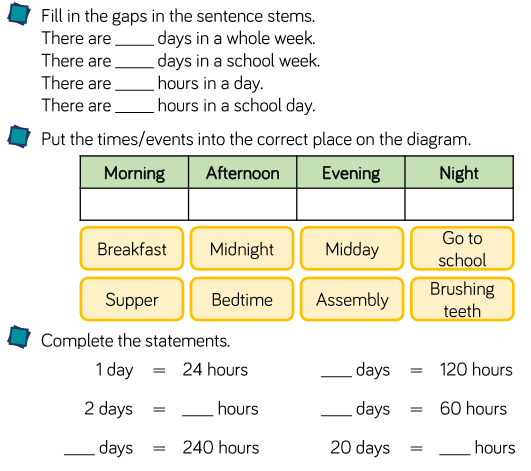 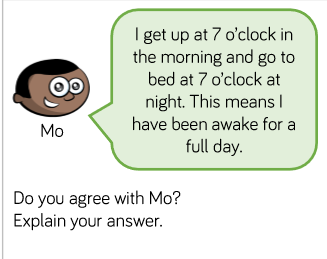 